คณะเทคโนโลยีการเกษตร มหาวิทยาลัยราชภัฏสงขลาขอเชิญร่วมประกวดคลิปวิดีโอ การสร้างสื่อสร้างสรรค์ ในหัวข้อ “35 ปี เกษตรราชภัฏ”ชิงของรางวัลมูลค่ารวม 5,000 บาท พร้อมเกียรติบัตรวัตถุประสงค์ เนื่องในปี พ.ศ. 2565 ครบรอบ 35 ปี คณะเทคโนโลยีการเกษตร จึงจัดโครงการการสร้างสื่อสร้างสรรค์ หัวข้อ “35 ปี เกษตรราชภัฏ” ผู้มีสิทธิ์ส่งผลงานเข้าประกวด1. เป็นนักศึกษาและประชาชนทั่วไป ไม่จำกัดเพศ อายุ ระดับชั้น 2. ผลงานแบบบุคคลหรือแบบทีม ทีมละไม่เกิน 2 คน3. ส่งผลงานได้ไม่เกิน 2 ชิ้นต่อคนหรือทีมกติกาการส่งผลงานเข้าประกวด1. เนื้อหาในการนำเสนอจะต้องสอดคล้องกับหัวข้อการประกวด “35 ปี เกษตรราชภัฏ” โดยผู้ส่งผลงานเข้าประกวดจะต้องนำเสนออย่างถูกต้อง เช่น การผลิตพืช การผลิตสัตว์ การส่งเสริมการเกษตร การเพาะเลี้ยงสัตว์น้ำ หรือการแปรรูปและอาหาร เป็นต้น โดยกำหนดขอบเขตของเนื้อหาในคลิปวิดีโอไว้ดังนี้   	 * ภาพนิ่งและวิดีโอ ต้องเป็นภาพที่อยู่ภายในคณะเทคโนโลยีการเกษตร และสถานีปฏิบัติการต่างๆ เช่น พืชสวน พืชไร่ เพาะเลี้ยงสัตว์น้ำ โรงผลิตปุ๋ย ศูนย์เกษตรพอเพียง อาคารฮาลาล เบเกอรี่ และห้องปฏิบัติการ เป็นต้น  * แสดงให้เห็นถึงศาสตร์ด้านการเกษตร2. ตอนท้ายของคลิปวิดีโอ (End Credit) ต้องมีตราสัญลักษณ์ของคณะเทคโนโลยีการเกษตร และตรามหาวิทยาลัยราชภัฏสงขลา 3. คลิปวิดีโอมีความยาว 3-6 นาที เป็นไฟล์สกุล MP4 ความละเอียด HD 720 หรือดีกว่า4. ไม่จำกัดรูปแบบเทคนิคการจัดทำและการนำเสนอ แต่ทั้งนี้ต้องเป็นผลงานที่ทำขึ้นมาใหม่เท่านั้น 
ไม่ลอกเลียนแบบ และไม่เคยเผยแพร่สู่สาธารณะหรือรับรางวัลใดๆ มาก่อน5. ไม่ใช้ถ้อยคำที่เป็นการดูถูกดูหมิ่น เสียดสี และก่อให้เกิดความแตกแยกในสังคม หรือในศาสตร์สาขา6. ผู้ส่งผลงานเข้าประกวดต้องรับผิดชอบต่อลิขสิทธิ์ของข้อมูล ได้แก่ เนื้อหา ภาพ เสียง คลิปวิดีโอ ซอฟต์แวร์ 
หรืออื่นใดที่ใช้ในการผลิตผลงาน โดยต้องไม่ละเมิดกฎหมายว่าด้วยลิขสิทธิ์และทรัพย์สินทางปัญญา และมีการอ้างอิง
ถึงแหล่งที่มาอย่างชัดเจน ทางคณะเทคโนโลยีการเกษตร ไม่มีส่วนรับผิดชอบใดๆ ทั้งสิ้นในกรณีที่มีการละเมิดลิขสิทธิ์7. ผู้จัดการประกวดฯ ขอสงวนสิทธิ์ในการเปลี่ยนแปลงรายละเอียดและเงื่อนไขต่างๆ ของการประกวดโดย
ไม่จำเป็นต้องแจ้งให้ทราบล่วงหน้า8. ผลงานทุกชิ้นที่ส่งเข้าประกวดเป็นลิขสิทธิ์ของคณะเทคโนโลยีการเกษตรเท่านั้นกำหนดระยะเวลา* ส่งผลงานตั้งแต่บัดนี้จนถึง 30 มีนาคม 2563* วันประกาศผลผู้ผ่านเข้ารอบ วันที่ 31 มีนาคม 2563เผยแพร่ผลงานที่ผ่านเข้ารอบ Channel YouTube ของคณะเทคโนโลยีการเกษตร ระหว่างวันที่ 1-15 เมษายน 2563 (นับคะแนนยอดไลค์ ยอดแชร์)ประกาศผลผู้ชนะการประกวดวันที่ 16 เมษายน 2563 ทาง https://www.facebook.com/skruagriการตัดสินของคณะกรรมการฯ ถือเป็นที่สิ้นสุดหลักฐานการส่งผลงานใบสมัครที่มีการอธิบายแนวคิด (Concept) เกี่ยวกับการสร้างสรรค์ผลงานส่งผลงานในรูปแบบ File Video (MP4 ขนาด 1920x1080) โดยอัพโหลดไฟล์บนเว็บไซต์ฝากไฟล์ เช่น Google Drive, Dropbox และจะส่งเป็นแผ่น DVD Data File หรือ USB Driveสำเนาบัตรประจาตัวนักเรียน นิสิต นักศึกษา และ/หรือ สำเนาบัตรประจำตัวประชาชนส่งใบสมัครและผลงานได้ด้วยตนเองหรือทางไปรษณีย์ที่
ฝ่ายประชาสัมพันธ์ คณะเทคโนโลยีการเกษตร มหาวิทยาลัยราชภัฏสงขลา 
160 หมู่ 4 ถ.กาญจนวานิช ต.เขารูปช้าง อ.เมืองสงขลา จ.สงขลา 90000
(หากผลงานที่ส่งเกินกำหนดเวลา จะไม่ได้รับการพิจารณาคัดเลือกและตัดสิน ถือเอาวันที่ลงตราประทับของไปรษณีย์และจะไม่รับผิดชอบใดๆ ในการสูญหายและเสียหาย)ทาง e-mail : agri@skru.ac.thติดต่อสอบถาม* สำนักงานคณะเทคโนโลยีการเกษตร โทร. 074-260272 	ในเวลา  08.30-16.30 น. เว้นวันหยุดราการข่าวประชาสัมพันธ์ : https://www.facebook.com/skruagri หรือ https://www.facebook.com/kaset.praracha.SKRU 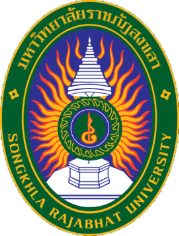       ใบสมัครประกวดคลิปวิดีโอสั้น       หัวข้อ “35 ปี เกษตรราชภัฏ”ข้อมูลผู้สมัคร O แบบบุคคล 		O แบบกลุ่ม 1. ชื่อ-สกุล ผู้ส่งผลงานเข้าประกวด .....................................................................................................อายุ............ปี สถานศึกษา/สถานที่ทำงาน........................................................................................................................................ บ้านเลขที่..............................................ตรอก/ซอย...............................................ถนน.............................................แขวง/ตำบล..........................................เขต/อำเภอ............................................จังหวัด............................................รหัสไปรษณีย์...........................โทรศัพท์.............................................E-mail…………………………………………….……… 2. ชื่อผลงานที่ส่งเข้าประกวด......…………………..…………………….……………………………………………….………...........… 3. แนวคิด (Concept) เกี่ยวกับผลงานที่ส่งเข้าประกวด (โดยสังเขป)……………………………………………………...… ...............................................................................................................................................................................................................................................................................................................................................................................................................................................................................................................................................................................................................................................................................................................................................................................................................................................................................................................................หลักฐานการส่งผลงาน o ใบสมัครที่มีการอธิบายแนวคิด (Concept) เกี่ยวกับผลงานที่ส่งเข้าประกวด o ผลงานในรูปแบบ File Video (.MP4 ขนาดเท่ากับหรือมากกว่า 1920x1080) 1 ชิ้นงาน จะต้องแนบไฟล์ต้นฉบับของโปรแกรม และไฟล์ภาพ ประกอบด้วย - ไฟล์ DVD Data File หรือ USB Drive - ฝากไฟล์ที่ Google Drive หรือ Dropbox (แนบ URL) สำเนาบัตรประจำตัวนักเรียน นิสิต นักศึกษา และ/หรือ สำเนาบัตรประจำตัวประชาชน ข้าพเจ้าขอรับรองว่าเข้าใจและจะปฏิบัติตามเงื่อนไขและข้อกำหนดของการประกวดคลิปวิดีโอสั้น 
หัวข้อ “35 ปี เกษตรราชภัฏ” ทุกประการ ลงชื่อ............................................................ผู้สมัคร           						        (............................................................)     วันที่.............../......................../................... หมายเหตุ กรณีส่งผลงานแบบกลุ่ม ผู้กรอกใบสมัครคือผู้แทนกลุ่ม และเป็นผู้ติดต่อหลักกับผู้จัดการประกวดโดยผู้จัดการประกวดจะประสานขอรายชื่อสมาชิกกลุ่มภายหลัง